Ausflug der Aktiven vom Gebiet RupertiwinkelAm Samstag, den 16. November vormittags machte sich eine große Schar aktiver Dirndl und Buam aus den Vereinen des Gebietes Rupertiwinkel auf den Weg zu einem Ausflug  an den Tegernsee. Dort angekommen stärkte sich die Gruppe zuerst ausgiebig beim Mittagessen, bevor es weiter ging zu Besichtigung der Schaukaserei Tegernseer Land. Nach einer interessanten Führung und Einklicken in die Käseherstellung waren alle schon gespannt auf die Verkostung der Spezialitäten. Anschließend ging es weiter nach Bad Tölz wo der Abend gesellig sein Ende fand. Am nächsten Tag stand noch eine Stadtführung auf dem Programm, die nicht nur die die Spuren des „Bullen von Tölz“ zeigten. Nach einem Mittagessen auf der Heimfahrt fand der gesellige Ausflug in Teisendorf noch seinen Abschluss.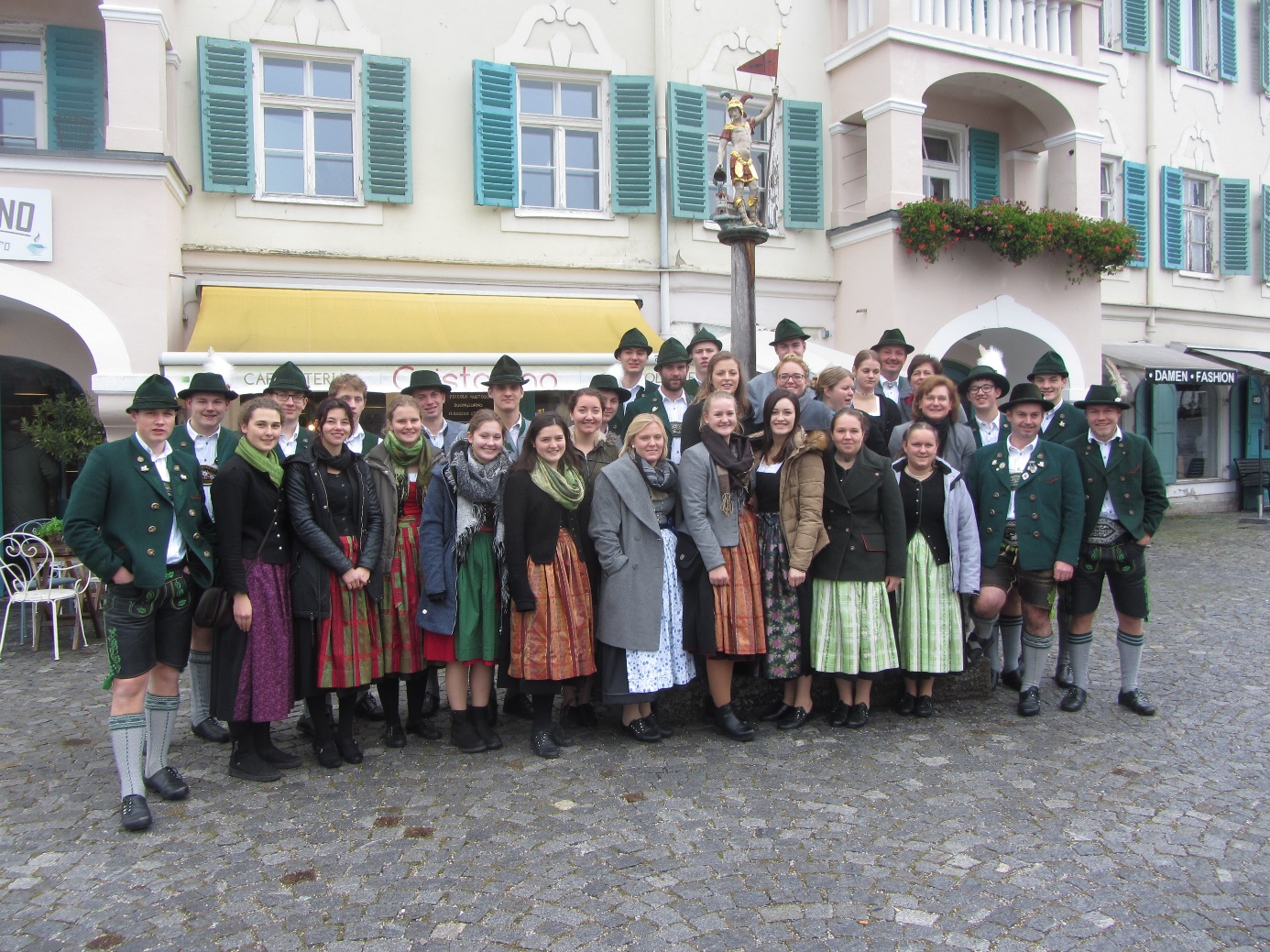 